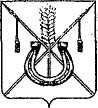 АДМИНИСТРАЦИЯ КОРЕНОВСКОГО ГОРОДСКОГО ПОСЕЛЕНИЯКОРЕНОВСКОГО РАЙОНАПОСТАНОВЛЕНИЕот 17.06.2021   		                                                  			  № 671г. КореновскОб утверждении муниципальной программы «Энергосбережениеи повышение энергетической эффективности Кореновскогогородского поселения Кореновского района на 2021-2028 годы»В соответствии с Федеральным законом от 6 октября 2003 года                               № 131-ФЗ «Об общих принципах организации местного самоуправления в Российской Федерации», Федеральным законом от 23 ноября 2009 года                           № 261-ФЗ «Об энергосбережении и о повышении энергетической эффективности и о внесении изменений в отдельные законодательные                       акты Российской Федерации», Законом Краснодарского края от 3 марта                         2010 года № 1912-КЗ «Об энергосбережении и о повышении                          энергетической эффективности в Краснодарском крае», постановлением администрации Кореновского городского поселения Кореновского                                района от 27 октября 2014 года № 1081 «Об утверждении Порядка                          принятия решения о разработке, формировании, реализации и оценке эффективности реализации муниципальных программ Кореновского городского поселения Кореновского района» (с изменениями от 14 марта                    2017 года № 567), администрация Кореновского городского поселения Кореновского района п о с т а н о в л я е т:1. Утвердить муниципальную программу «Энергосбережение и повышение энергетической эффективности Кореновского городского поселения Кореновского района на 2021-2028 годы» (прилагается).2. Финансово-экономическому отделу администрации Кореновского городского поселения Кореновского района (Киричко) предусмотреть финансирование расходов на реализацию указанной программы                                     в 2021-2028 годах из бюджета Кореновского городского поселения Кореновского района.3. Общему отделу администрации Кореновского городского                         поселения Кореновского района (Питиримова) официально опубликовать                    настоящее постановление и обеспечить его размещение на                             официальном сайте администрации Кореновского городского поселения Кореновского района в информационно-телекоммуникационной сети «Интернет».4. Контроль за выполнением настоящего постановления возложить на заместителя главы Кореновского городского поселения Кореновского                   района, начальника отдела по гражданской обороне и чрезвычайным    ситуациям С.Г. Чепурного.5. Постановление вступает в силу после его подписания.ГлаваКореновского городского поселенияКореновского района								М.О. ШутылевМУНИЦИПАЛЬНАЯ ПРОГРАММА«Энергосбережение и повышение энергетической эффективности  Кореновского городского поселения Кореновского районана 2021-2028годы»ПАСПОРТ МУНИЦИПАЛЬНОЙ ПРОГРАММЫ«Энергосбережение и повышение энергетической эффективности  Кореновского городского поселения Кореновского района»1. Характеристика текущего состояния энергосервисных объектов, приоритеты и цели муниципальной Программы Кореновское городское поселение Кореновского района, как объект административно-территориального  устройства Краснодарского края, состоит  из  Кореновского городского поселения, хутора Свободного, поселка Мирного, поселка Южного, хутора Малеванный.Общая площадь 247,4 кв. км., из них занимают:земли населенных пунктов – 238 кв. км.;земли сельхоз назначения – 5,03 кв. км.;земли промышленности, транспорта, связи – 1,5кв. км.;земли водного фонда – 2,72 кв. км..Население Кореновского городского поселения Кореновского района составляет 44212 человек.Отраслями, обеспечивающими финансовую и социальную устойчивость Кореновского городского поселения Кореновского района, является обрабатывающая промышленность (производство продуктов питания, машиностроительный комплекс) торговля, строительство.Приоритетами муниципальной программы являются:полное и надежное обеспечения, объектов бюджетно-социальной сферы и предприятий всех форм собственности, энергоресурсами по доступным ценам;снижение рисков и недопущение кризисных ситуаций в обеспечении всеми видами энергии;дальнейшее формирование целостности энергетической системы на основе существующего пространства межрегиональных топливо-энергетических услуг и связей;снижение удельных затрат на производство и использование энергоресурсов за счет рационализации их потребления.потребление энергетических ресурсов муниципальными учреждениями Кореновского городского поселения за 2020год:Таблица 1.1 – потребление энергетических ресурсов за 2020 годПлощади помещений, находящихся в собственности администрации Кореновского городского поселения Кореновского района:Таблица 1.2 – Площади помещений бюджетных учреждений          Характеристика, текущее состояние систем наружного уличного освещения: Таблица 1.3Целесообразность и преимущество использования программно-целевого метода обусловлены необходимостью достижения наиболее оптимальных качественных и количественных результатов в ходе реализации программы при сохранении эффективности в выборе способов решения стоящих проблем.Цели Программы:достижение целевых показателей энергосбережения и повышения энергетической эффективности;обеспечение системности и комплексности при проведении мероприятий по энергосбережению.Задачи Программы:реализация организационных мероприятий по энергосбережению и повышению энергетической эффективности;внедрение энергосберегающих технологий, оборудования и использование энергосберегающих материалов на территории Кореновского городского поселения Кореновского района.Цели, задачи и характеризующие их целевые показатели Программы с расшифровкой плановых значений по годам предоставлены в приложении №1 Программы.методика расчета целевых показателей приведена в приложении №2 Программы.решение поставленных задач обеспечивается посредствам реализации мероприятий муниципальной Программы, перечень которых приведен в приложении №3 к Программе.Общий объем финансирования Программы в разрезе источников финансирования представлен в приложении №4 Программы.Финансирование мероприятий Программы планируется осуществлять за счет средств бюджета и привлечения внебюджетных источников.За счет средств местного бюджета планируется:проведение обучения ответственных за энергетическое хозяйство муниципальных объектов Кореновского городского поселения Кореновского района по программе «Энергоэффективности и Энергосбережения» в специальных учебных центрах;ремонт, содержание, техническое обслуживание и устройство новых объектов уличного наружного освещения (в рамках энергосервисного контракта);оплата за уличное наружное освещение (в рамках энергосервисного контракта).За счет средств внебюджетных источников планируется замена светильники РКУ с лампами ДРЛ и светильники  ЖКУ с лампами ДНаТ на светодиодные светильники, устаревшие шкафы управления системой наружного освещения  на систему «АСУНО»  в рамках энергосервисного контракта.Всего подлежит замене 86 шкафов УСНО, 2407 шт. уличных светильников, из них:- Светильник ЖКУ на лампе ДНаТ – 150 – 100 шт.- Светильник ЖКУ на лампе ДНаТ – 250 – 2200 шт.- Светильник «Шар» на лампе ДНаТ – 70 – 107 шт.Реализация мероприятий по монтажу системы «АСУНО» и замене светодиодных светильников осуществляется с момента заключения энергосервисного контракта и составляет 150 дней. Срок реализации всего энергосервисного контракта составляет 7 лет.Так же планируются организационные не затратные мероприятия, по подробно представленные в приложении №3 к Программе:прединвестиционная подготовка проектов мероприятий в области энергосбережения и повышения энергетической эффективности, включая разработку технико-экономических обоснований, бизнес-планов, разработку схем теплоснабжения, водоотведения и водоснабжения, а также проведение энергетических обследований;информационная поддержка и пропаганда энергосбережения и повышения энергетической эффективности на территории Кореновского городского поселения.информирование потребителей о возможности заключения энергосервисных договоров (Контрактов) и об особенностях их заключения;выявление бесхозных объектов недвижимого имуществ, используемых для передачи энергетических ресурсов (включая газоснабжение, теплоснабжение, электроснабжение);постановка в установленном порядка бесхозных объектов недвижимого имущества на учет, признание права муниципальной собственности на такие бесхозные объекты недвижимого имущества;организация управления бесхозными объектами недвижимого имущества, используемыми для передачи энергетических ресурсов, с момента выявления таких объектов, в том числе определение источников компенсации, возникающих при их эксплуатации нормативных потерь энергетических ресурсов (включая тепловую энергию, электрическую энергию), в частности за счет включения расходов на компенсацию потерь в тариф организации, управляющей такими объектами.Оценка эффективности реализации Программы осуществляется в соответствии с Порядком принятия решения о разработке, формирования, реализации и оценки эффективности реализации муниципальных программ Кореновского городского поселения.2. Механизм реализации Программы и контроль над ее выполнениемМеханизм реализации Программы предполагает закупку товаров, работ, услуг для обеспечения муниципальных нужд в соответствии с Федеральным законом от 5 апреля 2013 года № 44-ФЗ « О контрактной системе в сфере закупок товара, работ, услуг для обеспечения государственных и муниципальных нужд».Реализация Программы осуществляется в соответствии со следующими нормативными актами:Федеральным законом от 23 ноября 2009 года № 261-ФЗ «Об энергосбережении и о повышении энергетической эффективности и о внесении изменений в отдельные законодательные акты Российской Федерации» постановлением Правительства Российской Федерацииот 18 августа 2010года № 636 «О требованиях к условиям контракта на энергосервис и об особенностях определения  начальной (максимальной) цены контракта (цены лота) на энергосервис».Текущее управление Программой и ответственность за реализацию ее мероприятий осуществляет  отдел жилищно-коммунального хозяйство благоустройство и транспорта администрации Кореновского городского поселения Кореновского района.Управление в процессе реализации Программы:несет ответственность за реализацию ее мероприятий, осуществляет координацию работы исполнителей мероприятий Программы и получателей бюджетных средств в части обеспечения целевого и эффективного использования бюджетных средств, выделенных на ее реализацию;с учетом выделяемых на реализацию Программы финансовых средств в установленном порядке принимает меры по уточнению целевых показателей и затрат по программным мероприятиям, а также механизма реализации Программы и составу исполнителей;разрабатывает в пределах своих полномочий правовые акты, необходимые для выполнения Программы;разрабатывает перечень целевых индикаторов и показателей для мониторинга реализации программных мероприятий и осуществляет ведение отчетности по реализации Программы;согласовывает с основным исполнителем Программы возможные сроки выполнения мероприятий, объемы финансирования в пределах средств, утвержденных в бюджете;ежеквартально, до 25 числа месяца, следующего за отчетным периодом, представлять в финансово-экономический отдел администрации Кореновского городского поселения Кореновского района, отчет об объемах и источниках финансирования программы в разрезе мероприятий Программы;ежегодно, до 1 марта года, следующего за отчетным годом, направляет в финансово-экономический отдел администрации Кореновского городского поселения Кореновского района, доклад о ходе реализации муниципальной программы на бумажных и электронных носителях;организует размещение на официальном  сайте администрации Кореновского городского поселения Кореновского района Программы и информацию о ходе и результатах ее реализации;Участник, исполнитель мероприятий Программы в процессе ее реализации:выполняет программные мероприятия;с учетом выделенных на реализацию Программы финансовых средств, ежегодно рассматривает вопросы по уточнению показателей, применяемых для оценки социально-экономической эффективности Программы;осуществляет подготовку предложений по изменению Программы;разрабатывает в пределах своих полномочий проекты  муниципальных правовых актов, необходимых для выполнения Программы;обеспечивает размещение муниципального заказа на поставку товаров, выполнения работ, оказание услуг для муниципальных нужд в соответствии с законодательством.При реализации  мероприятий Программы участник Программы выступает муниципальным заказчиком и (или) главным распорядителем бюджетных средств.Муниципальный заказчик:заключает муниципальные контракты в установленном законодательством порядке согласно Федеральному закону от 5 апреля         2013 года № 44-ФЗ «О контрактной системе в сфере закупок, товара, работ, услуг для обеспечения государственных муниципальных нужд»;проводит анализ выполнения мероприятий;несет ответственность за нецелевое и неэффективное использование выделенных в его распоряжение бюджетных средств;осуществляет согласование с координатором Программы возможных сроков выполнения мероприятий, предложений по объемам и источникам финансирования;формирует бюджетные заявки на финансирование мероприятий Программы.Главный распорядитель бюджетных средств:обеспечивает результативность, адресность и целевой характер использования бюджетных средств в соответствии с утвержденными ему бюджетными ассигнациями и лимитами бюджетных обязательств;осуществляет иные полномочия, установленные бюджетным законодательством Российской Федерации.Контроль за выполнением Программы осуществляет заместитель главы Кореновского городского поселения Кореновского района, курирующий вопросы ЖКХ.3. Перечень целевых показателей муниципальной программы«Энергосбережения и повышения энергетической эффективностиКореновского городского поселения Кореновского района»4. Методика расчета целевых показателей муниципальной программы"Энергосбережение и повышение энергетической эффективности
Кореновского городского поселения Кореновского района»5. Перечень основных мероприятиймуниципальной программы«Энергосбережение и повышение энергетической эффективности
Кореновского городского поселения Кореновского района»Исполняющий обязанностиначальника отдела жилищно-коммунального хозяйстваблагоустройства и транспорта администрацииКореновского городского поселения Кореновского района                                                                                                                                                     Е.Л. Катаева ПРИЛОЖЕНИЕУТВЕРЖДЕНАпостановлением администрацииКореновского городского поселения                                                                           Кореновского районаот 17.06.2021 № 671Наименование программыЭнергосбережение и повышение энергетической эффективности  Кореновского городского поселения Кореновского района.Основания для разработки ПрограммыФедеральный закон от 6 октября 2003 года №131-ФЗ «Об общих принципах организации местного самоуправления в Российской Федерации»; Федеральный закон от 23 ноября 2009 года №261- ФЗ «Об энергосбережении и о повышении энергетической эффективности и о внесении изменений в отдельные законодательные акты Российской Федерации»; постановление Правительства Российской Федерации от 31 декабря 2009 года №1225 «О требованиях к региональным муниципальным программа в области энергосбережения и повышения энергетической эффективности»; приказ Министерства энергетики РФ от 30 июня 2014 года №398 «Об утверждении требований к форме программ в области энергосбережения и повышения энергетической эффективности организаций с участием государства и муниципального образования, организаций, осуществляющих регулируемые виды деятельности и отчетности о ходе их реализации».Координаторы программыОтдел жилищно-коммунального хозяйства благоустройства и транспорта администрации Кореновского городского поселения Кореновского районаУчастник программыКореновское городское поселение Кореновского районаПодпрограммы ПрограммыНе предусмотрены ПрограммойКоординаторы подпрограммыНе предусмотрены ПрограммойЦели ПрограммыОбеспечение системности и комплексности при проведении мероприятий по энергосбережению; Достижение целевых показателей энергосбережения и повышения энергетической эффективности.Задачи Программы Реализация организованных мероприятий по энергосбережению и повышению энергетической эффективности;Внедрение энергосберегающих технологий, оборудования и использование энергосберегающих материалов на территории Кореновского городского поселения Кореновского района. Перечень целевых показателей ПрограммыДоля объема электрической энергии, расчеты за которую осуществляются с использованием приборов учета, в общем объеме электрической энергии, потребляемой на территории Кореновского городского поселения Кореновского района;доля объема тепловой энергии, расчеты за которую осуществляются с использованием приборов учета, в общем объеме тепловой энергии, потребляемой на территории Кореновского городского поселения Кореновского района;доля объема холодной воды, расчет за которую осуществляется с использованием приборов учета, в общем объеме воды, потребляемой на территории Кореновского городского поселения Кореновского района;доля объема горячей воды, расчеты за которую осуществляется с использованием приборов учета, в общем объеме воды, потребляемой на территории Кореновского городского поселения Кореновского района;доля объема природного газа, расчеты за который осуществляется с использованием приборов учета в общем объеме природного газа, потребляемого на территории Кореновского городского поселения Кореновского района;доля объема энергетических ресурсов, производимых с использованием возобновляемых источников энергетических ресурсов, в общем объеме энергетических ресурсов, производимых  на территории Кореновского городского поселения Кореновского района;удельный расход электрической энергии на снабжение органов местного самоуправления и муниципальных учреждений (в расчете на 1кв. метр общей площади);удельный расход тепловой энергии на снабжение органов местного самоуправления и муниципальных учреждений (в расчете на 1 человека);удельный расход горячей воды на снабжение органов местного самоуправления и муниципальных учреждений (в расчете на 1 человека);удельный расход горячей воды на снабжение органов местного самоуправления и муниципальных учреждений (в расчете на 1 человека);удельный расход природного газа на снабжение органов местного самоуправления и муниципальных  учреждений (в расчете на 1 человека);отношение экономии энергетических ресурсов и воды в стоимостном выражении, достижение которой планируется в результате реализации энергосервисных договоров (контрактов), заключенных органами местного самоуправления и муниципальными учреждениями, к общему объему финансирования муниципальной программы;количество энергосервисных договоров (контрактов), заключенных органами местного самоуправления и муниципальными учреждениями;удельный расход тепловой энергии в многоквартирных домах (в расчете на 1 кв. метр общей площади);удельный расход холодной воды в многоквартирных домах (в  расчете на 1 жителя);удельный расход горячей воды в многоквартирных домах (в расчете на 1 жителя);удельный расход электрической энергии в многоквартирных домах (в расчете на 1 кв. метр общей площади);удельный расход природного газа в многоквартирных домах с индивидуальными системами газового отопления (в расчете на 1 кв. метр общей площади);удельный расход газа природного газа в многоквартирных домах с иными системами теплоснабжения (в  расчете на 1 жителя);удельный суммарный расход энергетических ресурсов в многоквартирных домах;удельный расход топлива на выработку тепловой энергии на тепловых электростанциях;удельный расход топлива на выработку тепловой энергии на котельных;удельный расход электрической энергии, используемой при передаче тепловой энергии в  системах теплоснабжения;доля потерь тепловой энергии при ее передаче общем объеме переданной тепловой энергии;доля потерь воды при ее передаче в общем объеме переданной воды;удельный расход электрической энергии, используемой для передачи (транспортировки)воды в системе водоснабжения (на 1 куб. метр);удельный расход электрической энергии, используемой в системах водоотведения (на 1 куб. метр);удельный расход электрической энергии в системах уличного освещения (на 1 кв. метр освещаемой площади с уровнем освещенности, соответствующим установленным нормативам);количество высокоэкономичных по использованию моторного топлива и электрической энергии (в том числе относящихся к объектам с высоким классом энергетической эффективности) транспортных средств, относящихся к общественному транспорту, регулирование тарифов на услуги по перевозке на котором осуществляется муниципальным образованием;количество транспортных средств, относящихся к общественному транспорту, регулирование тарифов на услуги перевозке на котором осуществляется муниципальным образованием. в отношении которых проведены мероприятия по энергосбережению и повышению энергетической эффективности . в том числе по замещению бензина и дизельного топлива. используемых транспортными средствами в качестве моторного топлива, природным газом. газовыми смесями, сжиженным углеводородным газом, используемыми в качестве моторного топлива, и электрической энергией;количество транспортных средств, использующих природный газ, газовые смеси, сжиженный углеводородный газ в качестве моторного топлива, регулирование тарифов на услуги по перевозке на которых осуществляется муниципальным образованием;количество транспортных средств с автономным источником электрического питания, относящихся к общественному транспорту,  регулирование тарифов на услуги по перевозке на которых осуществляется муниципальным образованием;количество транспортных средств, используемых органами местного самоуправления, муниципальными учреждениями, муниципальными унитарными предприятиями, в отношении которыхпроведены мероприятия по энергосбережению и повышению энергетической эффективности, в том числе по замещению бензина и дизельного топлива, используемых транспортными средствами в качестве моторного топлива, природным газом, газовыми смесями и сжиженным углеводородным газом, используемым в качестве моторного топлива;количество транспортных средств с автономным источником электрического питания, используемых органами местного самоуправления, муниципальными учреждениями и муниципальными унитарными предприятиями экономия потребления электроэнергии для уличного наружного освещения, достижение которого планируется в результате реализации энергосервисного контракта;экономия потребления электроэнергии для уличного наружного освещения, достижение которого планируется в результате реализации энергосервисного контракта;удельный расход электрической энергии в системах уличного освещения (на 1кв. метр освещаемой площади с уровнем освещенности, соответствующим установленным нормативам);электроэнергия для уличного наружного освещения.Приоритетные проекты и ПрограммыНе предусмотрены Программой.Этапы и сроки реализации Программы2021-2028 годы, этапы не предусмотрены.Объемы и источники финансирования Программы, в том числе финансовое обеспечение приоритетных проектов и программОбщий объем финансирования мероприятий Программы составляет  37919,491 рублей, в том числе:2021 год – 6636,015 руб. 2022 год – 15641,738 руб.  2023 год – 15641,738 руб. 2024 год – 0 тыс. руб.2025 год – 0 тыс. руб. 2026 год – 0 тыс. руб. 2027 год – 0 тыс. руб. 2028 год – 0 тыс. руб. из них: планируется за счет средств местного бюджета –37919,491  руб.  в том числе:2021 год – 6636,015руб. 2022 год – 15641,738 руб.  2023 год – 15641,738 руб. 2024 год – 0  руб. 2025 год – 0 руб. 2026 год – 0 руб. 2027 год – 0 руб. 2028 год – 0 руб. из них:планируется за счет внебюджетных средств0 тыс. руб., в том числе:2020 год – 0 руб.2021 год – 0 руб.2022 год – 0 руб.2023 год – 0 руб.2024 год – 0 руб.2025 год – 0 руб.2026 год – 0 руб.2027 год – 0 руб.Контроль за выполнением ПрограммыЗаместитель главы Кореновского городского поселения Кореновского района, курирующий вопросы жилищно-коммунального хозяйства.№п/пНаименование энергетического ресурсаЕдиница измеренияЗначение1.Электрическая энергиякВт.ч.19457752.Тепловая  энергияГкал148583.Природный газм32154414.Горячая водам305.Холодная водам3470Учреждения культуры, м22105Учреждения спорта, м2658Итог, м2: 2763Наименованиеобщее количествонеобходим ремонтнеобходима заменаСветильник ЖКУ на лампе ДНаТ- 250 2300 шт.250 шт.550 шт.Шкаф УСНО86 шт.15 шт.15 шт.Светильник парковый на лампе ДНаТ -70107 шт.22 шт.15 шт.№п/п№п/пНаименование показателя программыединицаизмере-ренияста-тусПлановые значения показателей программыПлановые значения показателей программыПлановые значения показателей программыПлановые значения показателей программыПлановые значения показателей программыПлановые значения показателей программыПлановые значения показателей программыПлановые значения показателей программыПлановые значения показателей программыПлановые значения показателей программы№п/п№п/пНаименование показателя программыединицаизмере-ренияста-тусОтчетный год20202021 г2022 г2023 г.2024 г.2024 г.2025 г.2026 г.2027 г.2028 г.11Доля объема электрической энергии, расчеты за которую осуществляются с использованием приборов учета, в общем объеме электрической энергии, на территории Кореновского городского поселения%399,8410010010010010010010010010022Доля объема тепловой энергии, расчеты за которую осуществляются с использованием приборов учета, в общем объеме тепловой энергии, потребляемой на территории Кореновского городского поселения%383,1283,1283,1283,1283,1283,1283,1283,1283,1283,1233Доля объема горячей воды, расчеты за которую осуществляются с использование приборов учета, в общем объеме воды, потребляемой на территории Кореновского городского поселения%385,0885,0885,0885,0885,0885,0885,0885,0885,0885,0544Доля объема холодной воды, расчеты за которую осуществляются с использование приборов учета, в общем объеме воды, потребляемой на территории Кореновского городского поселения%383,0383,0383,0383,0383,0383,0383,0383,0383,0383,0355Доля объема природного газа расчеты за который осуществляются с использование приборов  учета, в общем объеме воды, потребляемой на территории Кореновского городского поселения%381,7881,7881,7881,7881,7881,7881,7881,7881,7881,7866Доля объема энергетических ресурсов, производимых с использованием возобновляемых источников энергии и вторичных энергоресурсов, в общем объеме энергетических ресурсов, производимых на территории Кореновского городского поселения%3000000000077Удельный расход электрической энергии на
снабжение органов
местного самоуправления и муниципальных
учреждений (в расчете
на l кв. метр общей
площади)кВтч/м2332,38832,38832,38832,38832,38832,38832,38832,38832,38832,38888Удельный расход тепловой энергии на снабжение органов местного самоуправления и
муниципальных учреждений (в расчете на l кв. метр общей
площади)Гкал/м234,3164,3164,3164,3164,3164,3164,3164,3164,3164,31699Удельный расход холодной волы на снабжение органов местного
самоуправления и муниципальных учреждений (в 
расчете на l человекам3/чел.31,31,31,31,31,31,31,31,31,31,31010Удельный расход горячей воды на снабжение
органов местного самоуправления и муниципальных учреждений (в
расчете на l человекаМ3/чел.300000000001111Удельный расход природного газа на снабжение органов местного
самоуправления и муниципальных учреждений (в 
расчете на l человека)М3/чел315,58315,58315,58315,58315,85315,85315,58315,58315,58315,5831212Отношение экономии
энергетических ресурсов и воды встоимостном выражении, достижение которой планируется в результате реализации энергосервисных договоров (контрактов), заключенных
органами местного самоуправления и муниципaльными учреждениями, к общему объему финансирования
муниципальной программы%300000000001313Количество энергосервисных договоров (контрактов), заключенных
органами местного самоуправления и муниципальными учреждениямиШт.301000000001414Удельный расход тепловой энергии в многоквартирных домах (в расчете на 1 кв. метр
общей площади)
Гкал/м2388888888881515Удельный расход холодной воды в многоквартирных домах (в расчете на 1М3/чел.338,438,438,438,438,438,438,438,438,438,41616Удельный расход горячей воды в многоквартирных домах (в расчете на 1 жителя)М3/чел.323,223,223,223,223,223,223,223,223,223,21717Удельный расход электрической энергии в многоквартирных домах (в расчете на 1 кв.
метр общей площади)кВтч/м2374,574,574,574,574,574,574,574,574,574,518Удельный расход природного газа в многоквартирных домахс индивидуальными системами газового отопления (в расчете на 1 кв. метр общей площади)
Удельный расход природного газа в многоквартирных домахс индивидуальными системами газового отопления (в расчете на 1 кв. метр общей площади)
М3/м23355,0355,0355,0355,0355,0355,0355,0355,0355,0355,019Удельный расход природного газа в многоквартирных домах с
иными системами теплоснабжения (в расчете на l
жителя)Удельный расход природного газа в многоквартирных домах с
иными системами теплоснабжения (в расчете на l
жителя)М3/чел3266,2266,2266,2266,2266,2266,2266,2266,2266,2266,220Удельный суммарный
расход энергетических
ресурсов в многоквартирных домахУдельный суммарный
расход энергетических
ресурсов в многоквартирных домахТ.у.т/Чел.33,9453,9453,9453,9453,9453,9453,9453,9453,9453,94521Удельный расход топлива на выработку тепловой энергии на тепловых электростанцияхУдельный расход топлива на выработку тепловой энергии на тепловых электростанцияхТ.у.т/Гкал3000000000022Удельный расход топлива на выработку тепловой энергии на котельныхУдельный расход топлива на выработку тепловой энергии на котельныхТ.у.т/Гкал30,0120,0120,0120,0120,0120,0120,0120,0120,0120,01223Удельный расход электрической энергии, используемой при передаче тепловой энергии
в системах теплоснабженияУдельный расход электрической энергии, используемой при передаче тепловой энергии
в системах теплоснабжениякВт/ч/га.л.31,3181,3181,3181,3181,3181,3181,3181,3181,3181,31824Доля потерь тепловой
энергии при ее передаче в общем объеме
переданной тепловой
энергииДоля потерь тепловой
энергии при ее передаче в общем объеме
переданной тепловой
энергии%322,622,622,622,622,622,622,622,622,622,625Доля потерь воды при
ее передаче в общем
объеме переданной
водыДоля потерь воды при
ее передаче в общем
объеме переданной
воды%334,234,234,234,234,234,234,234,234,234,226Удельный расход электрической энергии, используемой для передачи (транспортировки)
воды в системах водоснабжения (на 1 куб.
метр)Удельный расход электрической энергии, используемой для передачи (транспортировки)
воды в системах водоснабжения (на 1 куб.
метр)кВтч/м332,022,022,022,022,022,022,022,022,022,0227Удельный расход электрической энергии, используемой в системах
водоотведения (на 1
куб. метр)Удельный расход электрической энергии, используемой в системах
водоотведения (на 1
куб. метр)кВтч/м331,981,981,981,981,981,981,981,981,981,9828Удельный расход электрической энергии в системах уличного освещения(на 1 кв. метр
освещаемой площади с
уровнем освещенности, соответствующим установленным нормативам)Удельный расход электрической энергии в системах уличного освещения(на 1 кв. метр
освещаемой площади с
уровнем освещенности, соответствующим установленным нормативам)кВтч/м2316,14,0251,41,41,41,41,41,41,41,429Количество высокоэкономичных по использованию моторного топлива и электрической
энергии (в том числе
относящихся к объектам с высоким классом
энергетической эффективности) транспортных средств, относящихся к общественному транспорту, регулирование тарифов на услуги по перевозке на котором осуществляется Кореновским городским поселениемКоличество высокоэкономичных по использованию моторного топлива и электрической
энергии (в том числе
относящихся к объектам с высоким классом
энергетической эффективности) транспортных средств, относящихся к общественному транспорту, регулирование тарифов на услуги по перевозке на котором осуществляется Кореновским городским поселениемШт.3000000000030Количество транспортных средств, относящихся к общественному транспорту, регулирование тарифов на услуги по перевозке на котором осуществляется
Кореновским городским поселением, в отношении которых проведены мероприятия по энегосбережениюи повышению энергетической эффективности, в том числе по замещению бензина и дизельного топлива, используемыхтранспортными средствами в качестве моторного топлива, природным газом, газовыми смесями, сжиженным углеводородным газом, используемыми в качестве топлива, и электрической энергией 
Количество транспортных средств, относящихся к общественному транспорту, регулирование тарифов на услуги по перевозке на котором осуществляется
Кореновским городским поселением, в отношении которых проведены мероприятия по энегосбережениюи повышению энергетической эффективности, в том числе по замещению бензина и дизельного топлива, используемыхтранспортными средствами в качестве моторного топлива, природным газом, газовыми смесями, сжиженным углеводородным газом, используемыми в качестве топлива, и электрической энергией 
шт3000000000031Количество транспортных средств, использующих природный газ, газовые смеси, сжиженный углеводородный газ в качестве моторного топлива, регулирование тарифов на услуги по перевозке на которых осуществляется Кореновским городским поселениемКоличество транспортных средств, использующих природный газ, газовые смеси, сжиженный углеводородный газ в качестве моторного топлива, регулирование тарифов на услуги по перевозке на которых осуществляется Кореновским городским поселениемШт.3000000000032Количество транспортных средств с автономным источником электрического питания, относящихся к общественному транспорту, регулирование тарифов на услуги по перевозке на которых осуществляется Кореновским городским поселением Количество транспортных средств с автономным источником электрического питания, относящихся к общественному транспорту, регулирование тарифов на услуги по перевозке на которых осуществляется Кореновским городским поселением Шт.3000000000033Количество транспортных средств, используемых органами местного самоуправления, муниципальными учреждениям, муниципальными унитарными предприятиями, в отношении которых проведены мероприятия по энергосбережению и повешению энергетической эффективности, в том числе по замещению бензина и дизельного топлива, используемых транспортными средствами в качестве моторного топлива, природным газом, газовыми смесями и сжиженным углеводородным газом, используемым в качестве моторного топлива Количество транспортных средств, используемых органами местного самоуправления, муниципальными учреждениям, муниципальными унитарными предприятиями, в отношении которых проведены мероприятия по энергосбережению и повешению энергетической эффективности, в том числе по замещению бензина и дизельного топлива, используемых транспортными средствами в качестве моторного топлива, природным газом, газовыми смесями и сжиженным углеводородным газом, используемым в качестве моторного топлива Шт.3000000000034Количество транспортных средств с автономным источником электрического питания, используемых органами местного самоуправления, муниципальными учреждениями и муниципальными унитарными предприятиямиКоличество транспортных средств с автономным источником электрического питания, используемых органами местного самоуправления, муниципальными учреждениями и муниципальными унитарными предприятиямиШт.3000000000035Экономия потребления
электроэнергии для
уличного наружного
освещения, достижение
которого планируется в
результате реализации
энергосервисного контрактаЭкономия потребления
электроэнергии для
уличного наружного
освещения, достижение
которого планируется в
результате реализации
энергосервисного контракта%3-25656565656565656536Электроэнергия для
уличного наружного
освещенияЭлектроэнергия для
уличного наружного
освещениятыс.кВт/ч31672,602585,410585,410585,410585,410585,410585,410585,410585,410585,410№п/пНаименование целевого показателяЕдиница измеренияМетодика расчета показателейМетодика расчета показателейИсточник данных1Доля объема электрической энергии, расчеты за которую осуществляются с использованием приборов учета, в общем объеме электрической энергии, потребляемой (используемой) на территории Кореновского городского поселения Кореновского района%Дкгп.ээ= (Где:ОПкгп.ээ.учет- объем потребления (использования) на территории Кореновского городского поселения Кореновского района, расчет за которую осуществляется с использованием приборов учета, тыс.кВт/ч;ОПкгп.ээ.общий– общий объем потребления  (использование) на территории Кореновского городского поселения Кореновского района электрической  энергии, тыс. кВт/ч.Дкгп.ээ= (Где:ОПкгп.ээ.учет- объем потребления (использования) на территории Кореновского городского поселения Кореновского района, расчет за которую осуществляется с использованием приборов учета, тыс.кВт/ч;ОПкгп.ээ.общий– общий объем потребления  (использование) на территории Кореновского городского поселения Кореновского района электрической  энергии, тыс. кВт/ч.Учетные документы бухгалтерского учета, поставщик энергоресурса2Доля объема тепловой энергии, расчеты за которую осуществляются с использованием приборов учета, в общем объеме тепловой энергии, потребляемой (используемой) на территории Кореновскогогородского поселения Кореновского района);%Дкгп.тэ = (где:ОПкгп.тэ.учет – объем потребления на территории Кореновского городского поселения Кореновского района тепловой энергии, расчеты за которую осуществляется с использованием приборов учета, Гкал;ОПкгп.тэ. общий – общий объем потребления на территории Кореновского городского поселения Кореновского района тепловой энергии, Гкал.Дкгп.тэ = (где:ОПкгп.тэ.учет – объем потребления на территории Кореновского городского поселения Кореновского района тепловой энергии, расчеты за которую осуществляется с использованием приборов учета, Гкал;ОПкгп.тэ. общий – общий объем потребления на территории Кореновского городского поселения Кореновского района тепловой энергии, Гкал.Учетные документы бухгалтерского учета, поставщик энергоресурса3Доля объема холодной воды, расчеты за которую осуществляется с использованием приборов учета, в общем объеме воды, потребляемой (используемой) на территории Кореновского городского поселения Кореновского района%Дкгп.хвс= (где:ОПкгп.хвс.учет – объем потребления на территории Кореновского городского поселения Кореновского района холодной воды, расчеты за которую осуществляются с использованием приборов учета, тыс.куб.м.;ОПмо.хвс.общий – общий объем потребления (использования) на территории Кореновского городского поселения Кореновского районаДкгп.хвс= (где:ОПкгп.хвс.учет – объем потребления на территории Кореновского городского поселения Кореновского района холодной воды, расчеты за которую осуществляются с использованием приборов учета, тыс.куб.м.;ОПмо.хвс.общий – общий объем потребления (использования) на территории Кореновского городского поселения Кореновского районаУчетные документы бухгалтерского учета, поставщик холодной воды4Доля объема горячей воды расчеты за которую осуществляется с использованием приборов учета, в общем объеме воды потребленной (используемой) на территории Кореновского городского поселения Кореновского района%Дкгп.гвс= (где:ОПкгп.гвс.учет – объем потребления (использования) на территории Кореновского городского поселения Кореновского района горячей воды, расчеты за которую осуществляется с использованием приборов учета, тыс.куб.м;ОПкгп.гвс.общий – общий объем потребления (использования) на территории Кореновского городского поселения Кореновского района горячей воды, тыс.куб.м.Дкгп.гвс= (где:ОПкгп.гвс.учет – объем потребления (использования) на территории Кореновского городского поселения Кореновского района горячей воды, расчеты за которую осуществляется с использованием приборов учета, тыс.куб.м;ОПкгп.гвс.общий – общий объем потребления (использования) на территории Кореновского городского поселения Кореновского района горячей воды, тыс.куб.м.Учетные документы бухгалтерского учета, поставщик горячей воды5Доля объема природного газа, расчеты за который осуществляются с использованием приборов учета, в общем объеме природного газа, потребляемого (используемого)  на территории Кореновского городского поселения Кореновского района%Дкгп.газ = (где:ОПкгп.газ.учет – объем потребления (использования) на территории Кореновского городского поселения Кореновского района, расчеты за который осуществляется с использование приборов учета, тыс.куб.м.;ОПкгп.газ.общий. – общий объем потребления (использования) на территории Кореновского городского поселения Кореновского района газа, тыс.куб.м.Дкгп.газ = (где:ОПкгп.газ.учет – объем потребления (использования) на территории Кореновского городского поселения Кореновского района, расчеты за который осуществляется с использование приборов учета, тыс.куб.м.;ОПкгп.газ.общий. – общий объем потребления (использования) на территории Кореновского городского поселения Кореновского района газа, тыс.куб.м.Учетные документы бухгалтерского учета, поставщика энергоресурса6Доля объема энергетических ресурсов, производимых с использованием возобновляемых источников энергетических ресурсов, в общем объеме энергетических ресурсов, производимых на территории Кореновского  городского поселения Кореновского района %Дэр= (ОРиэ+ ОРэр) / ОРобщийгде:ОРиэ– объем энергетических ресурсов, производимых с использованием возобновляемых источников энергии, т.у.т;ОРэр – объем энергетических ресурсов, производимых с использованием вторичных энергетических ресурсов, т.у.т.;ОРобщий - общий объем энергетических ресурсов, производимых на территории Кореновского городского поселения Кореновского районаДэр= (ОРиэ+ ОРэр) / ОРобщийгде:ОРиэ– объем энергетических ресурсов, производимых с использованием возобновляемых источников энергии, т.у.т;ОРэр – объем энергетических ресурсов, производимых с использованием вторичных энергетических ресурсов, т.у.т.;ОРобщий - общий объем энергетических ресурсов, производимых на территории Кореновского городского поселения Кореновского районаИнформация ресурсоснабжающих организаций7Удельный расход электрической энергии на снабжение органов местного самоуправления муниципальных учреждений  (в расчет на 1 кв. метр общей площади)кВт ч/м2Уээ.кгп = (2где:ОПээ.кгп. – объем потребляемой электрической энергии в органах местного самоуправления и муниципальных учреждений, кВт/чПкгп - площадь размещения органов местного самоуправления и муниципальных учреждений, кВ. м.Уээ.кгп = (2где:ОПээ.кгп. – объем потребляемой электрической энергии в органах местного самоуправления и муниципальных учреждений, кВт/чПкгп - площадь размещения органов местного самоуправления и муниципальных учреждений, кВ. м.Учетные документы бухгалтерского учета8Удельный расход тепловой энергии на снабжение органов местного самоуправления и муниципальных учреждений (в расчете на 1 кв. метр общей площади)Гкал/м2Утэ.кгп=  (Гкал/м2)где:ОПтэ.кгп – объем потребления тепловой энергии в органах местного самоуправления и муниципальных учреждений, Гкал;Пкгп– площадь размещения муниципальных учреждений, кв. м.Утэ.кгп=  (Гкал/м2)где:ОПтэ.кгп – объем потребления тепловой энергии в органах местного самоуправления и муниципальных учреждений, Гкал;Пкгп– площадь размещения муниципальных учреждений, кв. м.Учетные документы бухгалтерского учета9Удельный расход холодной воды на снабжение органов местного самоуправления и муниципальных учреждений (в расчете на 1 человека)м3/челУхвс.кгп=  (м3/чел)где:ОПхвс.кгп – объем потребления холодной воды в органах местного самоуправления и муниципальных учреждений, м3;Ккгп – количество работников органов местного самоуправления и муниципальных учреждений, чел.Ухвс.кгп=  (м3/чел)где:ОПхвс.кгп – объем потребления холодной воды в органах местного самоуправления и муниципальных учреждений, м3;Ккгп – количество работников органов местного самоуправления и муниципальных учреждений, чел.Учетные документы бухгалтерского учета10Удельный расход горячей воды на снабжение органов местного самоуправления и муниципальных учреждений (в расчете на 1 человека)м3/челУгвс.кгп=  (м3/чел)где:ОПГВП.кгп - объем потребления горячей воды в органах местного самоуправления и муниципальных учреждений, м3;Ккгп - количество работников органов местного самоуправления и муниципальных учреждений, чел.Угвс.кгп=  (м3/чел)где:ОПГВП.кгп - объем потребления горячей воды в органах местного самоуправления и муниципальных учреждений, м3;Ккгп - количество работников органов местного самоуправления и муниципальных учреждений, чел.Учетные документы бухгалтерского учета11Удельный расход природного газа на снабжение  органов местного самоуправления и муниципальных учреждений (в расчете на 1 человека)м3/челУгаз.кгп = (м3/ чел)где:ОПгаз.кгп. – объем потребления горячей воды в органах местного самоуправления и муниципальных учреждений, м3;Ккгп – Количество работников органов местного самоуправления  и муниципальных учреждений, чел.Угаз.кгп = (м3/ чел)где:ОПгаз.кгп. – объем потребления горячей воды в органах местного самоуправления и муниципальных учреждений, м3;Ккгп – Количество работников органов местного самоуправления  и муниципальных учреждений, чел.Учетные документы бухгалтерского учета12Отношение экономии
энергетических ресурсов и водыв стоимостном выражении, достижение которой планируется в результате реализации энергосервисных договоров (контрактов), заключенных
органами местного самоуправления и муниципaльными учреждениями, к общему объему финансирования
муниципальной программы%Оэконом.кгп. = (Планэкономкгп/ МПба) х 100 (%), где:Планэкономкгп. – планируемая экономия энергетических ресурсов и воды в стоимостном выражении в результате реализации энергосервисных договоров (контрактов), заключенных органами местного самоуправления и муниципальными учреждениями, тыс. руб.;МПба – обем бюджетных ассигнований, предусмотренных в местном бюджете на реализацию муниципальной программы в области энергосбережения и повышения энергетической эффективности в отчетном году, тыс. руб.Оэконом.кгп. = (Планэкономкгп/ МПба) х 100 (%), где:Планэкономкгп. – планируемая экономия энергетических ресурсов и воды в стоимостном выражении в результате реализации энергосервисных договоров (контрактов), заключенных органами местного самоуправления и муниципальными учреждениями, тыс. руб.;МПба – обем бюджетных ассигнований, предусмотренных в местном бюджете на реализацию муниципальной программы в области энергосбережения и повышения энергетической эффективности в отчетном году, тыс. руб.Учетная информация органов администрации и муниципальных учреждений13Количество энергосервисных договоров (контрактов), заключенных
органами местного самоуправления и муниципальными учреждениямишт.Количество энергосервисных договоров (контрактов), заключенных органами местного самоуправления и муниципальными учреждениямиКоличество энергосервисных договоров (контрактов), заключенных органами местного самоуправления и муниципальными учреждениямиУчетная информация органов администрации и муниципальных учреждений14Удельный расход тепловой энергии в многоквартирных домах (в расчете на 1 кв. метр
общей площади)
Гкал/м2Утэ.мкд= ОПтэ.мкд/ Пмкд,где:ОПтэ.мкд – объем потребления тепловой энергии в многоквартирных домах, расположенных на территории Кореновского городского поселения, Гкал;Пмкд – площадь многоквартирных домов на территории Кореновского городского поселения Кореновского района, м2.Утэ.мкд= ОПтэ.мкд/ Пмкд,где:ОПтэ.мкд – объем потребления тепловой энергии в многоквартирных домах, расположенных на территории Кореновского городского поселения, Гкал;Пмкд – площадь многоквартирных домов на территории Кореновского городского поселения Кореновского района, м2.Информация ресурсоснабжающих организаций15Удельный расход холодной воды в многоквартирных домах (в расчете на 1м3/ челУхвс.мкд =ОПхвс.мкд / Кмкд,где:ОПхвс. мкд– объем потребления холодной воды в многоквартирных домах, расположенных на территории Кореновского городского поселения Кореновского района, м3Кмкд – количество жителей, проживающих в многоквартирных домах на территории Кореновского городского поселения Кореновского района, чел.Ухвс.мкд =ОПхвс.мкд / Кмкд,где:ОПхвс. мкд– объем потребления холодной воды в многоквартирных домах, расположенных на территории Кореновского городского поселения Кореновского района, м3Кмкд – количество жителей, проживающих в многоквартирных домах на территории Кореновского городского поселения Кореновского района, чел.Информация ресурсоснабжающих организаций16Удельный расход горячей воды в многоквартирных домах (в расчете на 1 жителя)кВт ч/м2Угвсмкд = ОПгвс.мкд /Кмкд,где:ОПгвс.мкд– объем потребления горячей воды в многоквартирных домах, расположенных на территории Кореновского городского поселения Кореновского района, м3;Кмкд – Количество жителей, проживающих в многоквартирных домах на территории Кореновского городского поселения Кореновского района,чел.Угвсмкд = ОПгвс.мкд /Кмкд,где:ОПгвс.мкд– объем потребления горячей воды в многоквартирных домах, расположенных на территории Кореновского городского поселения Кореновского района, м3;Кмкд – Количество жителей, проживающих в многоквартирных домах на территории Кореновского городского поселения Кореновского района,чел.Информация ресурсоснабжающих организаций17Удельный расход электрической энергии в многоквартирных домах (в расчете на 1 кв.
метр общей площади)кВт ч/м2Уээ.мкд = ОПээ.мкд / Пмкд,где:ОПээ.мкд – объем потребления электрической энергии в многоквартирных домах, расположенных на территории Кореновского городского поселения Кореновского района, кВт/ч;Пмкд – площадь многоквартирных домов на территории  Кореновского городского поселения Кореновского района, м2Уээ.мкд = ОПээ.мкд / Пмкд,где:ОПээ.мкд – объем потребления электрической энергии в многоквартирных домах, расположенных на территории Кореновского городского поселения Кореновского района, кВт/ч;Пмкд – площадь многоквартирных домов на территории  Кореновского городского поселения Кореновского района, м2Информация ресурсоснабжающих организаций18Удельный расход природного газа в многоквартирных домах с индивидуальными системами газового отопления (в расчете на 1 кв. метр общей площадим3/м2Угаз.учет.мкд – ОПгазучет.мкд/ Пгаз.учет.мкд,где:ОПгаз.учет.мкд – объем  потребления природного газа в многоквартирных домах с индивидуальными системами газового отопления. расположенных на территории Кореновского городского поселения Кореновского района. м3;Пгаз.учет.мкд– площадь многоквартирных домов с индивидуальными системами газового отопления на территории Кореновского городского поселения Кореновского района, м2.Угаз.учет.мкд – ОПгазучет.мкд/ Пгаз.учет.мкд,где:ОПгаз.учет.мкд – объем  потребления природного газа в многоквартирных домах с индивидуальными системами газового отопления. расположенных на территории Кореновского городского поселения Кореновского района. м3;Пгаз.учет.мкд– площадь многоквартирных домов с индивидуальными системами газового отопления на территории Кореновского городского поселения Кореновского района, м2.Информация ресурсоснабжающих организаций19Удельный расход природного газа в многоквартирных домах с
иными системами теплоснабжения (в расчете на l
жителя)м3/челУгаз.мкд= ОПгаз.мкд /Кгаз.мкдгде:ОП газ.мкд– объем потребления природного газа в многоквартирных домах с иными системами теплоснабжения, расположенных на территории Кореновского городского поселения Кореновского района м3;Кгаз.мкд – количество жителей, проживающих в многоквартирных домах с иными системами теплоснабжения на территории Кореновского городского поселения Кореновского района, чел.Угаз.мкд= ОПгаз.мкд /Кгаз.мкдгде:ОП газ.мкд– объем потребления природного газа в многоквартирных домах с иными системами теплоснабжения, расположенных на территории Кореновского городского поселения Кореновского района м3;Кгаз.мкд – количество жителей, проживающих в многоквартирных домах с иными системами теплоснабжения на территории Кореновского городского поселения Кореновского района, чел.Информация ресурсоснабжающих организаций20Удельный суммарный
расход энергетических
ресурсов в многоквартирных домахт.у.т./челУсумм.мкд= ОПсумм.мкд /Кмкд.где:ОПсумм.мкд– суммарный оббьем потребления энергетических ресурсов в многоквартирных домах, расположенных на территории Кореновского городского поселения Кореновского района, т.у.т;Кмкд – количество жителей, проживающих в многоквартирных домах на территории Кореновского городского поселения Кореновского района, чел.Усумм.мкд= ОПсумм.мкд /Кмкд.где:ОПсумм.мкд– суммарный оббьем потребления энергетических ресурсов в многоквартирных домах, расположенных на территории Кореновского городского поселения Кореновского района, т.у.т;Кмкд – количество жителей, проживающих в многоквартирных домах на территории Кореновского городского поселения Кореновского района, чел.Информация ресурсоснабжающих организаций21Удельный расход топлива на выработку тепловой энергии на тепловых электростанцияхт.у.т./ ГкалУт.тэ. = ОПт.тэ. / ОВт.тэгде:ОПт.тэ – объем потребления топлива на выработку тепловой энергии тепловыми электростанциями на территории Кореновского городского поселения Кореновского района, т.у.т.;ОВт.тэ– объем выработки тепловой энергии тепловыми электростанциями на территории Кореновского городского поселения Кореновского района, Гкал.Ут.тэ. = ОПт.тэ. / ОВт.тэгде:ОПт.тэ – объем потребления топлива на выработку тепловой энергии тепловыми электростанциями на территории Кореновского городского поселения Кореновского района, т.у.т.;ОВт.тэ– объем выработки тепловой энергии тепловыми электростанциями на территории Кореновского городского поселения Кореновского района, Гкал.Информация ресурсоснабжающих организаций22Удельный расход топлива на выработку тепловой энергии на котельныхт.у.т./ ГкалУкгп.к.тэ. = ОПкгп.к.тэ.где:ОПкгп.к.тэ - объем потребления топлива на выработку тепловой энергии котельными на территории Кореновского городского поселения Кореновского района, т.у.т.;ОВКгп.к.тэ. объем выработки тепловой энергии котельными на территории Кореновского городского поселения Кореновского района, Гкал.Укгп.к.тэ. = ОПкгп.к.тэ.где:ОПкгп.к.тэ - объем потребления топлива на выработку тепловой энергии котельными на территории Кореновского городского поселения Кореновского района, т.у.т.;ОВКгп.к.тэ. объем выработки тепловой энергии котельными на территории Кореновского городского поселения Кореновского района, Гкал.Информация ресурсоснабжающих организаций23Удельный расход электрической энергии, используемой при передаче тепловой энергии
в системах теплоснабжениякВт ч/ГкалУээ.передачат.тэ.=ОПээ.передача. т.э./ (ОП.т.э. общий+ОП.т.э.передача) х 100,где:ОПээ.передача. т.э – объем потребления электрической энергии для передачи тепловой энергии в системах теплоснабжения на территории Кореновского городского поселения Кореновского района, Ч/Гкал;ОП.т.э. общий – общий объем потребления тепловой энергии на территории Кореновского городского поселения Кореновского района, Гкал;ОП.т.э.передача – объем потерь тепловой энергии при ее передаче на территории Кореновского городского поселения Кореновского района, Гкал.Уээ.передачат.тэ.=ОПээ.передача. т.э./ (ОП.т.э. общий+ОП.т.э.передача) х 100,где:ОПээ.передача. т.э – объем потребления электрической энергии для передачи тепловой энергии в системах теплоснабжения на территории Кореновского городского поселения Кореновского района, Ч/Гкал;ОП.т.э. общий – общий объем потребления тепловой энергии на территории Кореновского городского поселения Кореновского района, Гкал;ОП.т.э.передача – объем потерь тепловой энергии при ее передаче на территории Кореновского городского поселения Кореновского района, Гкал.Информация ресурсоснабжающих организаций24Доля потерь тепловой
энергии при ее передаче в общем объеме
переданной тепловой
энергии%Двс. потери – (Отэ.потери /ОПтэ.общий) х 100,где:Отэ.потери – объем потерь тепловой энергии при ее передаче на территории Кореновского городского поселения Кореновского района, Гкал;ОПтэ.общий– общий объем передаваемой тепловой энергии на территории Кореновского городского поселения Кореновского района, Гкал.Двс. потери – (Отэ.потери /ОПтэ.общий) х 100,где:Отэ.потери – объем потерь тепловой энергии при ее передаче на территории Кореновского городского поселения Кореновского района, Гкал;ОПтэ.общий– общий объем передаваемой тепловой энергии на территории Кореновского городского поселения Кореновского района, Гкал.Информация ресурсоснабжающих организаций25Доля потерь воды при
ее передаче в общем
объеме переданной
воды%Двс.потери =ОПвс.передача/ ( ОПгвс.общий+ ОПхвс. общий + Опвс.передача) х 100где:ОПвс.передача - объем потерь воды при ее передачи на территории Кореновского городского поселения Кореновского района, м3ОПгвс.общий – общий объем потребления горячей воды на территории Кореновского городского поселения Кореновского района, м3;ОПхвс. общий -  общий объем потребления холодной воды на территории Кореновского городского поселения Кореновского района, м3;Двс.потери =ОПвс.передача/ ( ОПгвс.общий+ ОПхвс. общий + Опвс.передача) х 100где:ОПвс.передача - объем потерь воды при ее передачи на территории Кореновского городского поселения Кореновского района, м3ОПгвс.общий – общий объем потребления горячей воды на территории Кореновского городского поселения Кореновского района, м3;ОПхвс. общий -  общий объем потребления холодной воды на территории Кореновского городского поселения Кореновского района, м3;Информация ресурсоснабжающих организаций26Удельный расход электрической энергии, используемой для передачи (транспортировки)
воды в системах водоснабжения (на 1 куб.
метр)кВт ч/м3Уээ. передача.вс = ОПээ. предача. вс / (ОПгвс.общий + ОПхвс.общий + ОПвс.передача) х 100где:ОПээ. предача. вс– объем потребления электрической энергии для передачи воды в системах водоснабжения на территории Кореновского городского поселения Кореновского района, кВт /ч;ОПгвс.общий – общий объем потребления горячей воды на территории Кореновского городского поселения Кореновского района, м3;ОПхвс.общий – общий объем потребления холодной воды на территории Кореновского городского поселения Кореновского района, м3;ОПвс.передача – объем потерь воды при ее передаче на территории Кореновского городского поселения Кореновского района, м3.Уээ. передача.вс = ОПээ. предача. вс / (ОПгвс.общий + ОПхвс.общий + ОПвс.передача) х 100где:ОПээ. предача. вс– объем потребления электрической энергии для передачи воды в системах водоснабжения на территории Кореновского городского поселения Кореновского района, кВт /ч;ОПгвс.общий – общий объем потребления горячей воды на территории Кореновского городского поселения Кореновского района, м3;ОПхвс.общий – общий объем потребления холодной воды на территории Кореновского городского поселения Кореновского района, м3;ОПвс.передача – объем потерь воды при ее передаче на территории Кореновского городского поселения Кореновского района, м3.Информация ресурсоснабжающих организаций27Удельный расход электрической энергии, используемой в системах
водоотведения (на 1
куб. метр)кВт ч/м3Уээ. водоотведение = ОПээ.водоотведение / Овс.водоотведение,где;ОПээ.водоотведение– объем потребления электрической энергии в системах водоотведения на территории Кореновского городского поселения Кореновского района, кВт/ ч;Овс.водоотведение – общий объем отведенной воды на территории Кореновского городского поселения Кореновского района, м3.Уээ. водоотведение = ОПээ.водоотведение / Овс.водоотведение,где;ОПээ.водоотведение– объем потребления электрической энергии в системах водоотведения на территории Кореновского городского поселения Кореновского района, кВт/ ч;Овс.водоотведение – общий объем отведенной воды на территории Кореновского городского поселения Кореновского района, м3.Информация ресурсоснабжающих организаций28Удельный расход электрической энергии в системах уличного освещения(на 1 кв. метр
освещаемой площади с
уровнем освещенности, соответствующим установленным нормативамкВт ч/м2Уээ.освещение= ОПээ.освещение / П освещениегде:ОПээ.освещение – объем потребления электрической энергии в системах уличного освещения на территории Кореновского городского поселения Кореновского района, кВт/ч;П освещение – общая площадь уличного освещения на территории Кореновского городского поселения Кореновского района, м2.Уээ.освещение= ОПээ.освещение / П освещениегде:ОПээ.освещение – объем потребления электрической энергии в системах уличного освещения на территории Кореновского городского поселения Кореновского района, кВт/ч;П освещение – общая площадь уличного освещения на территории Кореновского городского поселения Кореновского района, м2.Информация ресурсоснабжающих организаций29Количество высокоэкономичных по использованию моторного топлива и электрической
энергии (в том числе
относящихся к объектам с высоким классом
энергетической эффективности) транспортных средств, относящихся к общественному транспорту, регулирование тарифов на услуги по перевозке на котором осуществляется Кореновским городским поселениемшт.Кэк.от. = Кэк.мт.от. + Кэк.ээ.от.где;Кэк.мт.от – количество высокоэкономичных по использованию моторного топлива ( в том числе относящихся к объектам с высоким классом энергетической эффективности) транспортных средств, относящихся к общественному транспорту, регулирование тарифов на услуги по перевозке на котором осуществляется Кореновским городским поселение Кореновским районом, шт.;Кэк.ээ.от. – количество высокоэкономичных по использованию электрической энергии (в том числе относящихся к объектам с высоким классом энергической эффективности) транспортных средств, относящихся к общественному транспорту, регулирование тарифов на услуги по перевозке на котором осуществляется Кореновским городским поселение Кореновским районом, шт.Кэк.от. = Кэк.мт.от. + Кэк.ээ.от.где;Кэк.мт.от – количество высокоэкономичных по использованию моторного топлива ( в том числе относящихся к объектам с высоким классом энергетической эффективности) транспортных средств, относящихся к общественному транспорту, регулирование тарифов на услуги по перевозке на котором осуществляется Кореновским городским поселение Кореновским районом, шт.;Кэк.ээ.от. – количество высокоэкономичных по использованию электрической энергии (в том числе относящихся к объектам с высоким классом энергической эффективности) транспортных средств, относящихся к общественному транспорту, регулирование тарифов на услуги по перевозке на котором осуществляется Кореновским городским поселение Кореновским районом, шт.Учетная информация отдела жилищно-коммунального хозяйства благоустройства и транспорта администрации Кореновского городского поселения Кореновского района30Количество транспортных средств, относящихся к общественному транспорту, регулирование тарифов на услуги по перевозке на котором осуществляется
Кореновским городским поселением, в отношении которых проведены мероприятия по энегосбережениюи повышению энергетической эффективности, в том числе по замещению бензина и дизельного топлива, используемыхтранспортными средствами в качестве моторного топлива, природным газом, газовыми смесями, сжиженным углеводородным газом, используемыми в качестве топлива, и электрической энергией 
шт.Кот.энерг.эф. = Кот.энерг.эф.газ. + Кот.энерг.эф.ээ.где;Кот.энерг.эф.газ. – Количество транспортных средств, относящихся к общественному транспорту, регулирование тарифов на услуги по перевозке на котором осуществляется Кореновским городским поселение Кореновским районом, в отношении которых проведены мероприятия по энергосбережению и повышению энергетической эффективности по замещению бензина и дизельного топлива, используемых  в качестве моторного топлива, природным газом, газовыми смесями, сжиженным углеводородным газом,шт.;Кот.энерг.эф.ээ – количество транспортных средств, относящихся к общественному транспорту, регулирование тарифов на услуги по перевозке на котором осуществляется Кореновским городским поселение Кореновским районом, в отношении которых проведены мероприятия по энергосбережению и повышению энергетической эффективности с автономным источником питания, шт.Кот.энерг.эф. = Кот.энерг.эф.газ. + Кот.энерг.эф.ээ.где;Кот.энерг.эф.газ. – Количество транспортных средств, относящихся к общественному транспорту, регулирование тарифов на услуги по перевозке на котором осуществляется Кореновским городским поселение Кореновским районом, в отношении которых проведены мероприятия по энергосбережению и повышению энергетической эффективности по замещению бензина и дизельного топлива, используемых  в качестве моторного топлива, природным газом, газовыми смесями, сжиженным углеводородным газом,шт.;Кот.энерг.эф.ээ – количество транспортных средств, относящихся к общественному транспорту, регулирование тарифов на услуги по перевозке на котором осуществляется Кореновским городским поселение Кореновским районом, в отношении которых проведены мероприятия по энергосбережению и повышению энергетической эффективности с автономным источником питания, шт.Учетная информация отдела жилищно-коммунального хозяйства благоустройства и транспорта администрации Кореновского городского поселения Кореновского района31Количество транспортных средств, использующих природный газ, газовые смеси, сжиженный углеводородный газ в качестве моторного топлива, регулирование тарифов на услуги по перевозке на которых осуществляется Кореновским городским поселениемшт.ТРмот.т.рег.таф. = Кмот.т.рег.таф.где;Кмот.т.рег.таф. -  количество транспортных средств, использующих природный газ, газовые смеси, сжиженный углеводородный газ в качестве моторного топлива, регулирование тарифов на услуги по перевозке на котором осуществляется Кореновским городским поселение Кореновским районом, шт.ТРмот.т.рег.таф. = Кмот.т.рег.таф.где;Кмот.т.рег.таф. -  количество транспортных средств, использующих природный газ, газовые смеси, сжиженный углеводородный газ в качестве моторного топлива, регулирование тарифов на услуги по перевозке на котором осуществляется Кореновским городским поселение Кореновским районом, шт.Учетная информация отдела жилищно-коммунального хозяйства благоустройства и транспорта администрации Кореновского городского поселения Кореновского района32Количество транспортных средств с автономным источником электрического питания, относящихся к общественному транспорту, регулирование тарифов на услуги по перевозке на которых осуществляется Кореновским городским поселением шт.ТРавтон.э.п.рег.таф. = Кавтон.э.п. рег.таф.,где:Кавтон.э.п. таф. – количество транспортных средств с автономным источником электрического питания, относящихся к общественному транспорту, регулирование тарифов на услуги по перевозке на котором осуществляется Кореновским городским поселение Кореновским районом, шт.ТРавтон.э.п.рег.таф. = Кавтон.э.п. рег.таф.,где:Кавтон.э.п. таф. – количество транспортных средств с автономным источником электрического питания, относящихся к общественному транспорту, регулирование тарифов на услуги по перевозке на котором осуществляется Кореновским городским поселение Кореновским районом, шт.Учетная информация отдела жилищно-коммунального хозяйства благоустройства и транспорта администрации Кореновского городского поселения Кореновского района33Количество транспортных средств, используемых органами местного самоуправления, муниципальными учреждениям, муниципальными унитарными предприятиями, в отношении которых проведены мероприятия по энергосбережению и повешению энергетической эффективности, в том числе по замещению бензина и дизельного топлива, используемых транспортными средствами в качестве моторного топлива, природным газом, газовыми смесями и сжиженным углеводородным газом, используемым в качестве моторного топлива шт.ТРэнерг.эф.газ = Ктр.энерг.эф.газ.,где:Ктр.энерг.эф.газ., - количество транспортных средств, используемых органами местного самоуправления, муниципальными учреждениями, муниципальными унитарными предприятиями, в отношении которых проведены мероприятия по энергосбережению и повышению энергетической эффективности по замещению бензина и дизельного топлива, используемых транспортными средствами в качестве моторного топлива, природным газом, газовыми смесями и сжиженным углеводородным газом, шт.ТРэнерг.эф.газ = Ктр.энерг.эф.газ.,где:Ктр.энерг.эф.газ., - количество транспортных средств, используемых органами местного самоуправления, муниципальными учреждениями, муниципальными унитарными предприятиями, в отношении которых проведены мероприятия по энергосбережению и повышению энергетической эффективности по замещению бензина и дизельного топлива, используемых транспортными средствами в качестве моторного топлива, природным газом, газовыми смесями и сжиженным углеводородным газом, шт.Учетная информация отдела жилищно-коммунального хозяйства благоустройства и транспорта администрации Кореновского городского поселения Кореновского района34Количество транспортных средств с автономным источником электрического питания, используемых органами местного самоуправления, муниципальными учреждениями и муниципальными унитарными предприятиямишт.ТРэнерг.эф.ээ = Ктр.энерг.эф.ээ.,где:Ктр.энерг.эф.ээ., - количество транспортных средств с автономным источником электрического питания, используемых органами местного самоуправления, муниципальными учреждениями, муниципальными унитарными предприятиями.ТРэнерг.эф.ээ = Ктр.энерг.эф.ээ.,где:Ктр.энерг.эф.ээ., - количество транспортных средств с автономным источником электрического питания, используемых органами местного самоуправления, муниципальными учреждениями, муниципальными унитарными предприятиями.Учетная информация отдела жилищно-коммунального хозяйства благоустройства и транспорта администрации Кореновского городского поселения Кореновского района35Экономия потребления
электроэнергии для
уличного наружного
освещения, достижение
которого планируется в
результате реализации
энергосервисного контракта%Оэконом.кгп = ( * 100 (%)где:План. эконом. кгп – планируемая экономия энергетических ресурсов и воды в количественном выражении в результате реализации энергосервисных договоров (контрактов), заключенных органами местного самоуправления и муниципальными учреждениями,ОПкгп – объем потребления энергетических ресурсов Кореновским городским поселением Кореновскимрайоном. Оэконом.кгп = ( * 100 (%)где:План. эконом. кгп – планируемая экономия энергетических ресурсов и воды в количественном выражении в результате реализации энергосервисных договоров (контрактов), заключенных органами местного самоуправления и муниципальными учреждениями,ОПкгп – объем потребления энергетических ресурсов Кореновским городским поселением Кореновскимрайоном. Учетная документы бухгалтерского учета, конкурсная документация на право заключения энергосервисного договора36Электроэнергия для
уличного наружного
освещениякВт ч/м2кВт ч/м2Годовое потребление электрической энергии на цели уличного освещения.Учетная документация бухгалтерского учета№п/пНаименование мероприятийИсточник финансированияОбъем финансирования(руб.)В том числе по годам, тыс.руб.В том числе по годам, тыс.руб.В том числе по годам, тыс.руб.В том числе по годам, тыс.руб.В том числе по годам, тыс.руб.В том числе по годам, тыс.руб.В том числе по годам, тыс.руб.В том числе по годам, тыс.руб.В том числе по годам, тыс.руб.В том числе по годам, тыс.руб.В том числе по годам, тыс.руб.В том числе по годам, тыс.руб.В том числе по годам, тыс.руб.В том числе по годам, тыс.руб.Непосредственныйрезультат от реализации мероприятийИсполнителиМуниципальной программы№п/пНаименование мероприятийИсточник финансированияОбъем финансирования(руб.)20212021202220232023202420242025202520262027202720282028Непосредственныйрезультат от реализации мероприятийИсполнителиМуниципальной программы1.ЦельОбеспечение системности и комплексности при проведении мероприятий по энергосбережениюОбеспечение системности и комплексности при проведении мероприятий по энергосбережениюОбеспечение системности и комплексности при проведении мероприятий по энергосбережениюОбеспечение системности и комплексности при проведении мероприятий по энергосбережениюОбеспечение системности и комплексности при проведении мероприятий по энергосбережениюОбеспечение системности и комплексности при проведении мероприятий по энергосбережениюОбеспечение системности и комплексности при проведении мероприятий по энергосбережениюОбеспечение системности и комплексности при проведении мероприятий по энергосбережениюОбеспечение системности и комплексности при проведении мероприятий по энергосбережениюОбеспечение системности и комплексности при проведении мероприятий по энергосбережениюОбеспечение системности и комплексности при проведении мероприятий по энергосбережениюОбеспечение системности и комплексности при проведении мероприятий по энергосбережениюОбеспечение системности и комплексности при проведении мероприятий по энергосбережениюОбеспечение системности и комплексности при проведении мероприятий по энергосбережениюОбеспечение системности и комплексности при проведении мероприятий по энергосбережениюОбеспечение системности и комплексности при проведении мероприятий по энергосбережениюОбеспечение системности и комплексности при проведении мероприятий по энергосбережениюОбеспечение системности и комплексности при проведении мероприятий по энергосбережениюЗадачаРеализация организационных мероприятий по энергосбережению и повышению энергетической эффективностиРеализация организационных мероприятий по энергосбережению и повышению энергетической эффективностиРеализация организационных мероприятий по энергосбережению и повышению энергетической эффективностиРеализация организационных мероприятий по энергосбережению и повышению энергетической эффективностиРеализация организационных мероприятий по энергосбережению и повышению энергетической эффективностиРеализация организационных мероприятий по энергосбережению и повышению энергетической эффективностиРеализация организационных мероприятий по энергосбережению и повышению энергетической эффективностиРеализация организационных мероприятий по энергосбережению и повышению энергетической эффективностиРеализация организационных мероприятий по энергосбережению и повышению энергетической эффективностиРеализация организационных мероприятий по энергосбережению и повышению энергетической эффективностиРеализация организационных мероприятий по энергосбережению и повышению энергетической эффективностиРеализация организационных мероприятий по энергосбережению и повышению энергетической эффективностиРеализация организационных мероприятий по энергосбережению и повышению энергетической эффективностиРеализация организационных мероприятий по энергосбережению и повышению энергетической эффективностиРеализация организационных мероприятий по энергосбережению и повышению энергетической эффективностиРеализация организационных мероприятий по энергосбережению и повышению энергетической эффективностиРеализация организационных мероприятий по энергосбережению и повышению энергетической эффективностиРеализация организационных мероприятий по энергосбережению и повышению энергетической эффективности1.1.1Ежегодное заполнениеЭнергетической декларации  в системе ГИС«Энергоэффективность»Бюджетных организацийВсего000000000000000Контроль ежегодного потребления энергетических ресурсов, заполнение деклараций освобождает муниципальные объекты от проведения обязательного энергетического обследованияОтдел жилишно-коммунального хозяйства благоустройства и транспорта администрации Кореновского городского поселения Кореновского района1.1.1Ежегодное заполнениеЭнергетической декларации  в системе ГИС«Энергоэффективность»Бюджетных организацийМестный бюджетКонтроль ежегодного потребления энергетических ресурсов, заполнение деклараций освобождает муниципальные объекты от проведения обязательного энергетического обследованияОтдел жилишно-коммунального хозяйства благоустройства и транспорта администрации Кореновского городского поселения Кореновского района1.1.1Ежегодное заполнениеЭнергетической декларации  в системе ГИС«Энергоэффективность»Бюджетных организацийВнебюджетные источникиКонтроль ежегодного потребления энергетических ресурсов, заполнение деклараций освобождает муниципальные объекты от проведения обязательного энергетического обследованияОтдел жилишно-коммунального хозяйства благоустройства и транспорта администрации Кореновского городского поселения Кореновского района1.1.2Размещение в разделе «Энергосбережение» на официальном  сайте администрации Кореновского городского поселения Кореновского района информация об энергосбережении и подбор материала для этого разделаВсего000000000000000Информационное обеспечение среди населения, организаций и предприятийОтдел жилишно-коммунального хозяйства благоустройства и транспорта администрации Кореновского городского поселения Кореновского района1.1.2Размещение в разделе «Энергосбережение» на официальном  сайте администрации Кореновского городского поселения Кореновского района информация об энергосбережении и подбор материала для этого разделаМестный бюджетИнформационное обеспечение среди населения, организаций и предприятийОтдел жилишно-коммунального хозяйства благоустройства и транспорта администрации Кореновского городского поселения Кореновского района1.1.2Размещение в разделе «Энергосбережение» на официальном  сайте администрации Кореновского городского поселения Кореновского района информация об энергосбережении и подбор материала для этого разделаВнебюджетные источникиИнформационное обеспечение среди населения, организаций и предприятийОтдел жилишно-коммунального хозяйства благоустройства и транспорта администрации Кореновского городского поселения Кореновского района№п/пНаименование мероприятийИсточник финансированияОбъем финансирования(руб.)В том числе по годам, тыс.руб.В том числе по годам, тыс.руб.В том числе по годам, тыс.руб.В том числе по годам, тыс.руб.В том числе по годам, тыс.руб.В том числе по годам, тыс.руб.В том числе по годам, тыс.руб.В том числе по годам, тыс.руб.Непосредственныйрезультат от реализации мероприятийИсполнителиМуниципальной программы№п/пНаименование мероприятийИсточник финансированияОбъем финансирования(руб.)20212022202320242025202620272028Непосредственныйрезультат от реализации мероприятийИсполнителиМуниципальной программыИтоги по мероприятиям 1.1Всего000000000Итоги по мероприятиям 1.1Местный бюджетИтоги по мероприятиям 1.1Внебюджетные источники1.2.1Информационная поддержка и пропаганда энергосбережения и повышения энергетической на территории Кореновского городского поселения Кореновского районаВсего000000000Информационное обеспечение среди населения, организаций и предприятийОтдел жилишно-коммунального хозяйства благоустройства и транспорта администрации Кореновского городского поселения Кореновского района1.2.1Информационная поддержка и пропаганда энергосбережения и повышения энергетической на территории Кореновского городского поселения Кореновского районаМестный бюджетИнформационное обеспечение среди населения, организаций и предприятийОтдел жилишно-коммунального хозяйства благоустройства и транспорта администрации Кореновского городского поселения Кореновского района1.2.1Информационная поддержка и пропаганда энергосбережения и повышения энергетической на территории Кореновского городского поселения Кореновского районаВнебюджетные источникиИнформационное обеспечение среди населения, организаций и предприятийОтдел жилишно-коммунального хозяйства благоустройства и транспорта администрации Кореновского городского поселения Кореновского района1.2.2Прединвестиционная подготовка проектов и мероприятий в области энергосбережения и повышения энергетической эффективности, включая разработку технико-экономических обследований, бизнес планов, разработку схем теплоснабжения, водоотведения, а также проведение энергетических обследований;Всего000000000Заключение энергосервисного контрактаОтдел жилишно-коммунального хозяйства благоустройства и транспорта администрации Кореновского городского поселения Кореновского района1.2.2Прединвестиционная подготовка проектов и мероприятий в области энергосбережения и повышения энергетической эффективности, включая разработку технико-экономических обследований, бизнес планов, разработку схем теплоснабжения, водоотведения, а также проведение энергетических обследований;Местный бюджетЗаключение энергосервисного контрактаОтдел жилишно-коммунального хозяйства благоустройства и транспорта администрации Кореновского городского поселения Кореновского района1.2.2Прединвестиционная подготовка проектов и мероприятий в области энергосбережения и повышения энергетической эффективности, включая разработку технико-экономических обследований, бизнес планов, разработку схем теплоснабжения, водоотведения, а также проведение энергетических обследований;Внебюджетные источникиЗаключение энергосервисного контрактаОтдел жилишно-коммунального хозяйства благоустройства и транспорта администрации Кореновского городского поселения Кореновского районаИтоги по мероприятиям пункта 1.2Всего000000000Заключение энергосервисного контрактаОтдел жилишно-коммунального хозяйства благоустройства и транспорта администрации Кореновского городского поселения Кореновского районаИтоги по мероприятиям пункта 1.2Местный бюджетЗаключение энергосервисного контрактаОтдел жилишно-коммунального хозяйства благоустройства и транспорта администрации Кореновского городского поселения Кореновского районаИтоги по мероприятиям пункта 1.2Внебюджетные источникиЗаключение энергосервисного контрактаОтдел жилишно-коммунального хозяйства благоустройства и транспорта администрации Кореновского городского поселения Кореновского района№п/пНаименование мероприятийИсточник финансированияОбъем финансирования(руб.)Объем финансирования(руб.)В том числе по годам, тыс.руб.В том числе по годам, тыс.руб.В том числе по годам, тыс.руб.В том числе по годам, тыс.руб.В том числе по годам, тыс.руб.В том числе по годам, тыс.руб.В том числе по годам, тыс.руб.В том числе по годам, тыс.руб.В том числе по годам, тыс.руб.В том числе по годам, тыс.руб.В том числе по годам, тыс.руб.В том числе по годам, тыс.руб.В том числе по годам, тыс.руб.В том числе по годам, тыс.руб.В том числе по годам, тыс.руб.В том числе по годам, тыс.руб.В том числе по годам, тыс.руб.Непосредственныйрезультат от реализации мероприятийНепосредственныйрезультат от реализации мероприятийИсполнителиМуниципальной программы№п/пНаименование мероприятийИсточник финансированияОбъем финансирования(руб.)Объем финансирования(руб.)20212021202220222023202320242024202520252026202620262027202720272028Непосредственныйрезультат от реализации мероприятийНепосредственныйрезультат от реализации мероприятийИсполнителиМуниципальной программы1.3.1Проведение обучения ответственных за электротехническое хозяйство муниципальных объектов администрации Кореновского городского поселения Кореновского районаВсего0000000000000000000Экономия энергетических ресурсов в соответствии целевых показателейЭкономия энергетических ресурсов в соответствии целевых показателейОтдел жилишно-коммунального хозяйства благоустройства и транспорта администрации Кореновского городского поселения Кореновского района1.3.1Проведение обучения ответственных за электротехническое хозяйство муниципальных объектов администрации Кореновского городского поселения Кореновского районаМестный бюджетЭкономия энергетических ресурсов в соответствии целевых показателейЭкономия энергетических ресурсов в соответствии целевых показателейОтдел жилишно-коммунального хозяйства благоустройства и транспорта администрации Кореновского городского поселения Кореновского района1.3.1Проведение обучения ответственных за электротехническое хозяйство муниципальных объектов администрации Кореновского городского поселения Кореновского районаВнебюджетные источникиЭкономия энергетических ресурсов в соответствии целевых показателейЭкономия энергетических ресурсов в соответствии целевых показателейОтдел жилишно-коммунального хозяйства благоустройства и транспорта администрации Кореновского городского поселения Кореновского районаИтог по мероприятиям пункта 1.3Всего0000000000000000000Итог по мероприятиям пункта 1.3Местный бюджетИтог по мероприятиям пункта 1.3Внебюджетные источники2 ЦельДостижение целевых показателей энергосбережения и повышения энергетической эффективностиДостижение целевых показателей энергосбережения и повышения энергетической эффективностиДостижение целевых показателей энергосбережения и повышения энергетической эффективностиДостижение целевых показателей энергосбережения и повышения энергетической эффективностиДостижение целевых показателей энергосбережения и повышения энергетической эффективностиДостижение целевых показателей энергосбережения и повышения энергетической эффективностиДостижение целевых показателей энергосбережения и повышения энергетической эффективностиДостижение целевых показателей энергосбережения и повышения энергетической эффективностиДостижение целевых показателей энергосбережения и повышения энергетической эффективностиДостижение целевых показателей энергосбережения и повышения энергетической эффективностиДостижение целевых показателей энергосбережения и повышения энергетической эффективностиДостижение целевых показателей энергосбережения и повышения энергетической эффективностиДостижение целевых показателей энергосбережения и повышения энергетической эффективностиДостижение целевых показателей энергосбережения и повышения энергетической эффективностиДостижение целевых показателей энергосбережения и повышения энергетической эффективностиДостижение целевых показателей энергосбережения и повышения энергетической эффективностиДостижение целевых показателей энергосбережения и повышения энергетической эффективностиДостижение целевых показателей энергосбережения и повышения энергетической эффективностиДостижение целевых показателей энергосбережения и повышения энергетической эффективностиДостижение целевых показателей энергосбережения и повышения энергетической эффективностиДостижение целевых показателей энергосбережения и повышения энергетической эффективностиДостижение целевых показателей энергосбережения и повышения энергетической эффективностиДостижение целевых показателей энергосбережения и повышения энергетической эффективностиЗадачаВнедрение энергосберегающих технологий, оборудования и использование энергосберегающих материалов на территории Кореновского городского поселения Кореновского районаВнедрение энергосберегающих технологий, оборудования и использование энергосберегающих материалов на территории Кореновского городского поселения Кореновского районаВнедрение энергосберегающих технологий, оборудования и использование энергосберегающих материалов на территории Кореновского городского поселения Кореновского районаВнедрение энергосберегающих технологий, оборудования и использование энергосберегающих материалов на территории Кореновского городского поселения Кореновского районаВнедрение энергосберегающих технологий, оборудования и использование энергосберегающих материалов на территории Кореновского городского поселения Кореновского районаВнедрение энергосберегающих технологий, оборудования и использование энергосберегающих материалов на территории Кореновского городского поселения Кореновского районаВнедрение энергосберегающих технологий, оборудования и использование энергосберегающих материалов на территории Кореновского городского поселения Кореновского районаВнедрение энергосберегающих технологий, оборудования и использование энергосберегающих материалов на территории Кореновского городского поселения Кореновского районаВнедрение энергосберегающих технологий, оборудования и использование энергосберегающих материалов на территории Кореновского городского поселения Кореновского районаВнедрение энергосберегающих технологий, оборудования и использование энергосберегающих материалов на территории Кореновского городского поселения Кореновского районаВнедрение энергосберегающих технологий, оборудования и использование энергосберегающих материалов на территории Кореновского городского поселения Кореновского районаВнедрение энергосберегающих технологий, оборудования и использование энергосберегающих материалов на территории Кореновского городского поселения Кореновского районаВнедрение энергосберегающих технологий, оборудования и использование энергосберегающих материалов на территории Кореновского городского поселения Кореновского районаВнедрение энергосберегающих технологий, оборудования и использование энергосберегающих материалов на территории Кореновского городского поселения Кореновского районаВнедрение энергосберегающих технологий, оборудования и использование энергосберегающих материалов на территории Кореновского городского поселения Кореновского районаВнедрение энергосберегающих технологий, оборудования и использование энергосберегающих материалов на территории Кореновского городского поселения Кореновского районаВнедрение энергосберегающих технологий, оборудования и использование энергосберегающих материалов на территории Кореновского городского поселения Кореновского районаВнедрение энергосберегающих технологий, оборудования и использование энергосберегающих материалов на территории Кореновского городского поселения Кореновского районаВнедрение энергосберегающих технологий, оборудования и использование энергосберегающих материалов на территории Кореновского городского поселения Кореновского районаВнедрение энергосберегающих технологий, оборудования и использование энергосберегающих материалов на территории Кореновского городского поселения Кореновского районаВнедрение энергосберегающих технологий, оборудования и использование энергосберегающих материалов на территории Кореновского городского поселения Кореновского районаВнедрение энергосберегающих технологий, оборудования и использование энергосберегающих материалов на территории Кореновского городского поселения Кореновского районаВнедрение энергосберегающих технологий, оборудования и использование энергосберегающих материалов на территории Кореновского городского поселения Кореновского района2.1Ремонт, содержание, техническое обслуживание и устройство новых объектов уличного наружного освещения территорий Кореновского городского поселения Кореновского района Всего0000000000000000000Создание условий для бесперебойной работы объектов уличного наружного освещенияСоздание условий для бесперебойной работы объектов уличного наружного освещенияОтдел жилишно-коммунального хозяйства благоустройства и транспорта администрации Кореновского городского поселения Кореновского района2.1Ремонт, содержание, техническое обслуживание и устройство новых объектов уличного наружного освещения территорий Кореновского городского поселения Кореновского района Местный бюджетСоздание условий для бесперебойной работы объектов уличного наружного освещенияСоздание условий для бесперебойной работы объектов уличного наружного освещенияОтдел жилишно-коммунального хозяйства благоустройства и транспорта администрации Кореновского городского поселения Кореновского района2.1Ремонт, содержание, техническое обслуживание и устройство новых объектов уличного наружного освещения территорий Кореновского городского поселения Кореновского района Внебюджетные источникиСоздание условий для бесперебойной работы объектов уличного наружного освещенияСоздание условий для бесперебойной работы объектов уличного наружного освещенияОтдел жилишно-коммунального хозяйства благоустройства и транспорта администрации Кореновского городского поселения Кореновского района2.2Оплата за электроэнергию.Всего11796,02411796,024907,386907,3865444,3195444,3195444,3195444,31900000000000Создание условий обеспечивающих работу объектов уличного наружного освещенияСоздание условий обеспечивающих работу объектов уличного наружного освещенияОтдел жилишно-коммунального хозяйства благоустройства и транспорта администрации Кореновского городского поселения Кореновского района2.2Оплата за электроэнергию.Местный бюджет11796,02411796,024907,386907,3865444,3195444,3195444,3195444,31900000000000Создание условий обеспечивающих работу объектов уличного наружного освещенияСоздание условий обеспечивающих работу объектов уличного наружного освещенияОтдел жилишно-коммунального хозяйства благоустройства и транспорта администрации Кореновского городского поселения Кореновского района2.2Оплата за электроэнергию.Внебюджетные источники0000000000000000000Создание условий обеспечивающих работу объектов уличного наружного освещенияСоздание условий обеспечивающих работу объектов уличного наружного освещенияОтдел жилишно-коммунального хозяйства благоустройства и транспорта администрации Кореновского городского поселения Кореновского районаОказание услуг по энергосервисным контрактамВсегоВсего26123,4675728,6295728,62910197,41910197,41910197,41910197,41900000000000Отдел жилишно-коммунального хозяйства благоустройства и транспорта администрации Кореновского городского поселения Кореновского районаОказание услуг по энергосервисным контрактамМестный бюджетМестный бюджет26123,4675728,6295728,62910197,41910197,41910197,41910197,41900000000000Отдел жилишно-коммунального хозяйства благоустройства и транспорта администрации Кореновского городского поселения Кореновского районаОказание услуг по энергосервисным контрактамВнебюджетные источникиВнебюджетные источники000000000000000000Отдел жилишно-коммунального хозяйства благоустройства и транспорта администрации Кореновского городского поселения Кореновского района№п/пНаименование мероприятийИсточник финансированияИсточник финансированияОбъем финансирования(руб.)Объем финансирования(руб.)В том числе по годам, тыс.руб.В том числе по годам, тыс.руб.В том числе по годам, тыс.руб.В том числе по годам, тыс.руб.В том числе по годам, тыс.руб.В том числе по годам, тыс.руб.В том числе по годам, тыс.руб.В том числе по годам, тыс.руб.В том числе по годам, тыс.руб.В том числе по годам, тыс.руб.В том числе по годам, тыс.руб.В том числе по годам, тыс.руб.В том числе по годам, тыс.руб.В том числе по годам, тыс.руб.В том числе по годам, тыс.руб.В том числе по годам, тыс.руб.Непосредственныйрезультат от реализации мероприятийИсполнителиМуниципальной программыИсполнителиМуниципальной программы№п/пНаименование мероприятийИсточник финансированияИсточник финансированияОбъем финансирования(руб.)Объем финансирования(руб.)2021202120222022202320232024202420262026202620272027202820282028Непосредственныйрезультат от реализации мероприятийИсполнителиМуниципальной программыИсполнителиМуниципальной программы2.3Мероприятия по энергосбережению и Повышению энергетическойэффективности, проведение которых возможно с использованием бюджетных средств: заключение энергосервисного контракта на осуществление действий, направленных на энергосбережение и повышение энергетической эффективности использования энергетического ресурса при эксплуатации системы наружного освещения Кореновского городского поселения Кореновского районаВсегоВсего26123,46726123,4675728,6295728,62910197,41910197,41910197,41910197,4190000000000Экономия электрической энергии на цели уличного освещения.  Для Формирования цены контракта применялся метод сопоставимых рыночных цен (анализ рынка) Отдел жилишно-коммунального хозяйства благоустройства и транспорта администрации Кореновского городского поселения Кореновского районаОтдел жилишно-коммунального хозяйства благоустройства и транспорта администрации Кореновского городского поселения Кореновского района2.3Мероприятия по энергосбережению и Повышению энергетическойэффективности, проведение которых возможно с использованием бюджетных средств: заключение энергосервисного контракта на осуществление действий, направленных на энергосбережение и повышение энергетической эффективности использования энергетического ресурса при эксплуатации системы наружного освещения Кореновского городского поселения Кореновского районаМестный бюджетМестный бюджет26123,46726123,4675728,6295728,62910197,41910197,41910197,41910197,4190000000000Экономия электрической энергии на цели уличного освещения.  Для Формирования цены контракта применялся метод сопоставимых рыночных цен (анализ рынка) Отдел жилишно-коммунального хозяйства благоустройства и транспорта администрации Кореновского городского поселения Кореновского районаОтдел жилишно-коммунального хозяйства благоустройства и транспорта администрации Кореновского городского поселения Кореновского района2.3Мероприятия по энергосбережению и Повышению энергетическойэффективности, проведение которых возможно с использованием бюджетных средств: заключение энергосервисного контракта на осуществление действий, направленных на энергосбережение и повышение энергетической эффективности использования энергетического ресурса при эксплуатации системы наружного освещения Кореновского городского поселения Кореновского районаВнебюджетные источникиВнебюджетные источники000000000000000000Экономия электрической энергии на цели уличного освещения.  Для Формирования цены контракта применялся метод сопоставимых рыночных цен (анализ рынка) Отдел жилишно-коммунального хозяйства благоустройства и транспорта администрации Кореновского городского поселения Кореновского районаОтдел жилишно-коммунального хозяйства благоустройства и транспорта администрации Кореновского городского поселения Кореновского района2.3Мероприятия по энергосбережению и Повышению энергетическойэффективности, проведение которых возможно с использованием бюджетных средств: заключение энергосервисного контракта на осуществление действий, направленных на энергосбережение и повышение энергетической эффективности использования энергетического ресурса при эксплуатации системы наружного освещения Кореновского городского поселения Кореновского районаСроки исполнения мероприятий, объем финансированияСроки исполнения мероприятий, объем финансирования57181,83557181,835июнь-декабрьиюнь-декабрьянварь- декабрьянварь- декабрьянварь- декабрьянварь- декабрьянварь- декабрьянварь- декабрьянварь- декабрьянварь- декабрьянварь- декабрьянварь- декабрьянварь- декабрьянварь- майянварь- майянварь- майЭкономия электрической энергии на цели уличного освещения.  Для Формирования цены контракта применялся метод сопоставимых рыночных цен (анализ рынка) Отдел жилишно-коммунального хозяйства благоустройства и транспорта администрации Кореновского городского поселения Кореновского районаОтдел жилишно-коммунального хозяйства благоустройства и транспорта администрации Кореновского городского поселения Кореновского района3.1Мероприятия по выявлению бесхозных объектов недвижимого имущества, используемых для передачи электрической  и тепловой энергии, воды, по организациям постановки в установленном порядке таких объектов на учет в качестве недвижимого имущества и признания права муниципальной собственности на такие  бесхозные объекты недвижимого имуществаВсегоВсего000000000000000000Уменьшение потерь энергоресурсаОтдел жилишно-коммунального хозяйства благоустройства и транспорта администрации Кореновского городского поселения Кореновского районаОтдел жилишно-коммунального хозяйства благоустройства и транспорта администрации Кореновского городского поселения Кореновского района3.1Мероприятия по выявлению бесхозных объектов недвижимого имущества, используемых для передачи электрической  и тепловой энергии, воды, по организациям постановки в установленном порядке таких объектов на учет в качестве недвижимого имущества и признания права муниципальной собственности на такие  бесхозные объекты недвижимого имуществаМестный бюджетМестный бюджетУменьшение потерь энергоресурсаОтдел жилишно-коммунального хозяйства благоустройства и транспорта администрации Кореновского городского поселения Кореновского районаОтдел жилишно-коммунального хозяйства благоустройства и транспорта администрации Кореновского городского поселения Кореновского района3.1Мероприятия по выявлению бесхозных объектов недвижимого имущества, используемых для передачи электрической  и тепловой энергии, воды, по организациям постановки в установленном порядке таких объектов на учет в качестве недвижимого имущества и признания права муниципальной собственности на такие  бесхозные объекты недвижимого имуществаВнебюджетные источникиВнебюджетные источникиУменьшение потерь энергоресурсаОтдел жилишно-коммунального хозяйства благоустройства и транспорта администрации Кореновского городского поселения Кореновского районаОтдел жилишно-коммунального хозяйства благоустройства и транспорта администрации Кореновского городского поселения Кореновского района3.2Организация порядка управления (эксплуатации) бесхозными объектами недвижимого имущества, используемыми для передачи электрической и тепловой энергии, воды, с момента выявления таких объектовВсегоВсего000000000000000000Уменьшение потерь энергоресурсовОтдел жилишно-коммунального хозяйства благоустройства и транспорта администрации Кореновского городского поселения Кореновского районаОтдел жилишно-коммунального хозяйства благоустройства и транспорта администрации Кореновского городского поселения Кореновского района3.2Организация порядка управления (эксплуатации) бесхозными объектами недвижимого имущества, используемыми для передачи электрической и тепловой энергии, воды, с момента выявления таких объектовМестный бюджетМестный бюджетУменьшение потерь энергоресурсовОтдел жилишно-коммунального хозяйства благоустройства и транспорта администрации Кореновского городского поселения Кореновского районаОтдел жилишно-коммунального хозяйства благоустройства и транспорта администрации Кореновского городского поселения Кореновского района3.2Организация порядка управления (эксплуатации) бесхозными объектами недвижимого имущества, используемыми для передачи электрической и тепловой энергии, воды, с момента выявления таких объектовВнебюджетные источникиВнебюджетные источникиУменьшение потерь энергоресурсовОтдел жилишно-коммунального хозяйства благоустройства и транспорта администрации Кореновского городского поселения Кореновского районаОтдел жилишно-коммунального хозяйства благоустройства и транспорта администрации Кореновского городского поселения Кореновского района3.3Установка и ввод в эксплуатацию в квартирах, находящихся в муниципальной собственности, индивидуальных приборов учета используемых энергетических ресурсовВсегоВсего000000000000000000Учет потребления Коммунальных ресурсовРесурсоснабжающими организациями Кореновского городского поселения Кореновского района Ресурсоснабжающими организациями Кореновского городского поселения Кореновского района 3.3Установка и ввод в эксплуатацию в квартирах, находящихся в муниципальной собственности, индивидуальных приборов учета используемых энергетических ресурсовМестный бюджетМестный бюджетУчет потребления Коммунальных ресурсовРесурсоснабжающими организациями Кореновского городского поселения Кореновского района Ресурсоснабжающими организациями Кореновского городского поселения Кореновского района 3.3Установка и ввод в эксплуатацию в квартирах, находящихся в муниципальной собственности, индивидуальных приборов учета используемых энергетических ресурсовВнебюджетные источникиВнебюджетные источникиУчет потребления Коммунальных ресурсовРесурсоснабжающими организациями Кореновского городского поселения Кореновского района Ресурсоснабжающими организациями Кореновского городского поселения Кореновского района №п/пНаименование мероприятийИсточник финансированияОбъем финансирования(руб.)В том числе по годам, тыс.руб.В том числе по годам, тыс.руб.В том числе по годам, тыс.руб.В том числе по годам, тыс.руб.В том числе по годам, тыс.руб.В том числе по годам, тыс.руб.В том числе по годам, тыс.руб.В том числе по годам, тыс.руб.Непосредственныйрезультат от реализации мероприятийИсполнителиМуниципальной программы№п/пНаименование мероприятийИсточник финансированияОбъем финансирования(руб.)20212022202320242025202620272028Непосредственныйрезультат от реализации мероприятийИсполнителиМуниципальной программы3.4Установка и ввод в эксплуатацию общедомовых (общественных) приборов учета используемых энергические ресурсы Всего000000000Учет потребления коммунальных ресурсовРесурсоснабжающие организации Кореновского городского поселения Кореновского района3.4Установка и ввод в эксплуатацию общедомовых (общественных) приборов учета используемых энергические ресурсы Местный бюджетУчет потребления коммунальных ресурсовРесурсоснабжающие организации Кореновского городского поселения Кореновского района3.4Установка и ввод в эксплуатацию общедомовых (общественных) приборов учета используемых энергические ресурсы Внебюджетные источникиУчет потребления коммунальных ресурсовРесурсоснабжающие организации Кореновского городского поселения Кореновского района3.4Реконструкция, модернизация, техническое перевооружение трансформаторных подстанций и линий электрических сетейВсего000000000Уменьшение потерь энергоресурсов АО «НЕСК» «Кореновскэлектросети»3.4Реконструкция, модернизация, техническое перевооружение трансформаторных подстанций и линий электрических сетейМестный бюджетУменьшение потерь энергоресурсов АО «НЕСК» «Кореновскэлектросети»3.4Реконструкция, модернизация, техническое перевооружение трансформаторных подстанций и линий электрических сетейВнебюджетные источникиУменьшение потерь энергоресурсов АО «НЕСК» «Кореновскэлектросети»Итог по мероприятиям пункта 3.Всего000000000Итог по мероприятиям пункта 3.Местный бюджетИтог по мероприятиям пункта 3.Внебюджетные источникиИтог по ПрограммеВсего37919,4916636,01515641,73815641,73800000Итог по ПрограммеМестный бюджет37919,4916636,01515641,73815641,73800000Итог по ПрограммеВнебюджетные источники000000000